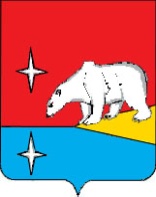 АДМИНИСТРАЦИЯГОРОДСКОГО ОКРУГА ЭГВЕКИНОТПОСТАНОВЛЕНИЕот 5 июня 2019 г.  		          		   № 209 - па		                                п. ЭгвекинотО мерах по локализации пожаров и спасению людей и имущества до прибытия подразделений Государственной противопожарной службы в городском округе ЭгвекинотРуководствуясь Федеральными законами от 6 октября 2003 г. № 131-ФЗ «Об общих принципах организации местного самоуправления в Российской Федерации», от 21 декабря 1994 г. № 69-ФЗ «О пожарной безопасности», от 22 июля 2008 г. № 123-ФЗ «Технический регламент о требованиях пожарной безопасности», в целях принятия мер по локализации пожаров и спасению людей и имущества до прибытия подразделений Государственной противопожарной службы в городском округе Эгвекинот, Администрация городского округа ЭгвекинотПОСТАНОВЛЯЕТ:1. Обязать в сельских населенных пунктах городского округа Эгвекинот принимать меры по локализации пожаров и спасению людей и имущества до прибытия подразделений Государственной противопожарной службы: 1.1. Уполномоченных Главы Администрации городского округа Эгвекинот в соответствующих сельских населенных пунктах, в том числе путем привлечения для этих целей необходимого муниципального имущества.1.2. Единую дежурно-диспетчерскую службу городского округа Эгвекинот, в том числе путем привлечения сил и средств Эгвекинотского городского звена Чукотской окружной подсистемы единой государственной системы предупреждения и ликвидации чрезвычайных ситуаций.2. Обязать организации вне зависимости от форм собственности и общественные объединения:2.1. Соблюдать требования пожарной безопасности, а также выполнять предписания, постановления и иные законные требования должностных лиц пожарной охраны.2.2. Разрабатывать и осуществлять меры пожарной безопасности.2.3. Проводить противопожарную пропаганду, а также обучать своих работников мерам пожарной безопасности.2.4. Содержать в исправном состоянии системы и средства противопожарной защиты, включая первичные средства тушения пожаров, не допускать их использования не по назначению.2.5. Оказывать содействие пожарной охране при тушении пожаров, установлении причин и условий их возникновения и развития, а также при выявлении лиц, виновных в нарушении требований пожарной безопасности и возникновении пожаров.2.6. Предоставлять в установленном порядке при тушении пожаров на территориях предприятий необходимые силы и средства.2.7. Обеспечивать доступ должностным лицам пожарной охраны при осуществлении ими служебных обязанностей на территории, в здания, сооружения и на иные объекты предприятий.2.8. Незамедлительно сообщать в пожарную охрану о возникших пожарах, неисправностях имеющихся систем и средств противопожарной защиты, об изменении состояния дорог и проездов.2.9. Содействовать деятельности добровольных пожарных.3. Обязать граждан, в том числе индивидуальных предпринимателей:3.1. Соблюдать требования пожарной безопасности.3.2. Иметь в помещениях и строениях, находящихся в их собственности (пользовании), первичные средства тушения пожаров и противопожарный инвентарь в соответствии с Правилами противопожарного режима в Российской Федерации, утвержденными Постановлением Правительства Российской Федерации от 25 апреля 2012 г. № 390 «О противопожарном режиме», Перечнем первичных средств тушения пожаров и противопожарного инвентаря в помещениях и строениях, находящихся в собственности (пользовании) граждан городского округа Эгвекинот, утвержденным Постановлением Администрации городского округа Эгвекинот от 22 июня 2017 г. № 146-па «О первичных средствах пожаротушения и противопожарном инвентаре».3.3. При обнаружении пожаров немедленно уведомлять о них пожарную охрану.3.4. До прибытия пожарной охраны принимать посильные меры по спасению людей, имущества и тушению пожаров.3.5. Оказывать содействие пожарной охране при тушении пожаров.4. Настоящее постановление обнародовать в местах, определенных Уставом городского округа Эгвекинот, и разместить на официальном сайте Администрации городского округа Эгвекинот в информационно-телекоммуникационной сети «Интернет».5. Настоящее постановление вступает в силу со дня обнародования.6. Контроль за исполнением подпункта 1.2 пункта 1 настоящего постановления возложить на МКУ «АХС, ЕДДС, архив ГО Эгвекинот» (Овчарова И.А.).7. Контроль за исполнением настоящего постановления, за исключением подпункта 1.2 пункта 1, оставляю за собой.Первый заместительГлавы Администрации  						  	               А.М. Абакаров